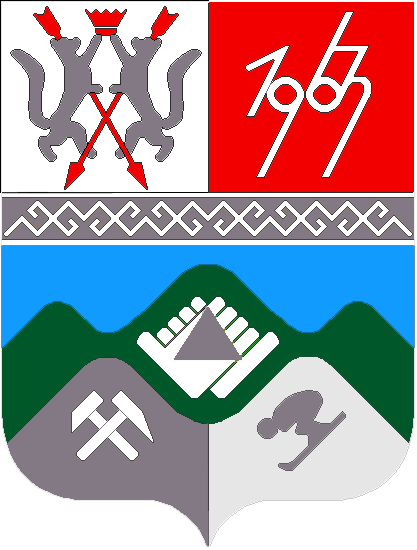 КЕМЕРОВСКАЯ ОБЛАСТЬ  ТАШТАГОЛЬСКИЙ МУНИЦИПАЛЬНЫЙ  РАЙОНАДМИНИСТРАЦИЯ  ТАШТАГОЛЬСКОГО МУНИЦИПАЛЬНОГО  РАЙОНА П О С Т А Н О В Л Е Н И Еот  «28» апреля  2020 г.   № 470-пОб утверждении Порядка  согласования совершения крупных сделок и сделок, в совершении которых имеется заинтересованность совершаемых муниципальных унитарными предприятиями Таштагольского муниципального районаС целью совершенствования качества управления финансово-хозяйственной деятельностью муниципальных унитарных предприятий муниципального образования «Таштагольский муниципальный район», руководствуясь Федеральным законом от 14.11.2002 N 161-ФЗ "О государственных и муниципальных унитарных предприятиях", Администрация Таштагольского муниципального района постановляет:Утвердить порядок  согласования совершения крупных сделок и сделок, в совершении которых имеется заинтересованность совершаемых муниципальных унитарными предприятиями Таштагольского муниципального района, согласно приложению №1.Пресс-секретарю Главы Таштагольского муниципального  района (Кустова М.Л.) опубликовать на официальном сайте администрации Таштагольского муниципального района в  информационно-телекоммуникационной  сети Интернет.3. Контроль за исполнением постановления возложить на заместителя Главы Таштагольского  муниципального  района Попова С.Е.4.  Постановление  вступает в силу с момента его принятия.          Глава Таштагольского муниципального района                                В.Н.Макута                                                                       		Приложение №1  к постановлению                                                                                     администрации Таштагольского муниципального района                                                                                              от                2020 года  №  Порядок  согласования совершения крупных сделок и сделок, в совершении которых имеется заинтересованность совершаемых муниципальных унитарными предприятиями Таштагольского муниципального района1. ОБЩИЕ ПОЛОЖЕНИЯ1.1. Настоящий Порядок разработан в целях обеспечения защиты имущественных прав собственника муниципального образования  «Таштагольский муниципальный район»  в процессе финансово-хозяйственной деятельности муниципальных унитарных предприятий муниципального образования «Таштагольский муниципальный район» (далее - предприятия), определения последовательности реализации предприятиями прав на совершение крупных сделок, для совершения которых в соответствии с Федеральным законом от 14.11.2002 N 161-ФЗ "О государственных и муниципальных унитарных предприятиях" требуется согласие собственника их имущества.1.2. Крупная сделка предприятия - сделка или несколько взаимосвязанных сделок, связанных с приобретением, отчуждением или возможностью отчуждения предприятием прямо либо косвенно имущества, стоимость которого составляет более десяти процентов уставного фонда предприятия или более чем в 50 тысяч раз превышает установленный Федеральным законом минимальный размер оплаты труда.Руководитель предприятия признается заинтересованным в совершении предприятием сделки в случаях, если он, его супруг, родители, дети, братья, сестры и (или) их аффилированные лица, признаваемые таковыми в соответствии с законодательством Российской Федерации:- являются стороной сделки или выступают в интересах третьих лиц в их отношениях с предприятием;- владеют (каждый в отдельности или в совокупности) двадцатью и более процентами акций (долей, паев) юридического лица, являющегося стороной сделки или выступающего в интересах третьих лиц в их отношениях с предприятием;- занимают должности в органах управления юридического лица, являющегося стороной сделки или выступающего в интересах третьих лиц в их отношениях с предприятием;- в иных определенных уставом предприятия случаях.1.3. Перечень сделок предприятия, требующих согласования собственника имущества, включает в себя:- сделки, связанные с предоставлением поручительств, получением банковских гарантий, с иными обременениями, уступкой требований, переводом долга, а также заключение договоров простого товарищества (о совместной деятельности);- сделки, в совершении которых имеется заинтересованность руководителя предприятия;- крупные сделки;- сделки, связанные с приобретением и реализацией вкладов (долей) в уставном (складочном) капитале хозяйственных товариществ и обществ, а также акций акционерных обществ;- сделки по распоряжению движимым имуществом предприятия, если в результате таких сделок предприятие лишается возможности осуществлять деятельность, цели, предмет, виды которой определены уставом предприятия;- сделки, связанные с привлечением заемных средств (заимствования);- сделки по распоряжению недвижимым имуществом предприятия;- договоры аренды, предварительные договоры, договоры купли-продажи.2. Порядок согласования совершения крупных сделоки сделок, в совершении которых имеется заинтересованность,совершаемых предприятиями2.1. В случае намерения предприятия выступить одной из сторон в крупной сделке либо в сделке, в совершении которой имеется заинтересованность (далее по тексту при совместном упоминании - сделка), с целью принятия решения о согласовании совершения сделки предприятие представляет в администрацию Таштагольского муниципального района (далее - администрация)  следующие документы:2.1.1. Заявление руководителя предприятия о предварительном согласовании совершения (далее - заявление) сделки с указанием:- фамилии, имени, отчества (при наличии) руководителя предприятия;- почтового адреса предприятия, по которому должен быть направлен ответ;- предмета сделки;- контрагентов по сделке (наименование, ИНН, ОГРН, почтовый и юридический адреса юридического лица (если контрагентом является юридическое лицо); фамилия, имя, отчество (при наличии), ИНН, адрес регистрации по месту жительства индивидуального предпринимателя (если контрагентом является индивидуальный предприниматель);- сроков исполнения сделки;- цены сделки;- иных существенных условий сделки, предусмотренных в качестве таковых действующим законодательством и соглашением сторон;- сведений о заинтересованных в сделке лицах (для сделки, в совершении которой имеется заинтересованность);- личной подписи руководителя предприятия и даты.2.1.2. Финансово-экономическое обоснование целесообразности заключения сделки (расчеты показателей сделки, прогноз влияния результатов сделки на повышение эффективности деятельности предприятия в разрезе показателей деятельности и финансовых показателей).2.1.3. Проект договора, содержащий условия сделки, со всеми приложениями или проектом конкурсной документации, документации об аукционе, запроса котировок, документации по предварительному отбору участников размещения заказа на поставку товаров, выполнение работ, оказание услуг, в случае размещения заказа предприятием либо участия в размещении заказа на поставку товаров, выполнение работ, оказание услуг для предприятия в порядке, предусмотренном законодательством о размещении заказов на поставки товаров, выполнение работ, оказание услуг для муниципальных нужд.2.1.4. Подготовленный в соответствии с законодательством Российской Федерации об оценочной деятельности отчет об оценке рыночной стоимости имущества, в отношении которого предполагается совершить сделку, произведенной не позднее чем за 3 месяца до его представления (в случае если предметом сделки являются приобретение, отчуждение или возможность отчуждения имущества).2.1.5. Копии документов, подтверждающих наличие заинтересованных в сделке лиц (в случае совершения сделки, в совершении которой имеется заинтересованность).2.1.6. Бухгалтерская отчетность предприятия на последнюю отчетную дату.2.1.7. Устав предприятия.2.1.8. Сведения о кредиторской и дебиторской задолженности с указанием наименований кредиторов, должников, суммы задолженности и дат возникновения задолженности с выделением задолженности по заработной плате, задолженности перед бюджетом и внебюджетными фондами и статуса данной задолженности (текущая или просроченная).2.2. Документы пп. 2.1.2 - 2.1.8 настоящего Порядка, представленные предприятием, должны быть заверены подписью руководителя и печатью предприятия.2.3. К заявке на согласование сделки, в которой имеется заинтересованность руководителя предприятия, кроме указанных в пункте 2.1.1 прилагаются документы:- о юридических лицах, в которых руководитель, его супруг, родители, дети, братья, сестры и (или) их аффилированные лица, признаваемые таковыми в соответствии с законодательством Российской Федерации, владеют (каждый в отдельности или в совокупности) двадцатью или более процентами акций (долей, паев);- о юридических лицах, в которых руководитель, его супруг, родители, дети, братья, сестры и (или) их аффилированные лица, признаваемые таковыми в соответствии с законодательством Российской Федерации, занимают должности в органах управления;- об известных руководителю предприятия совершаемых или предполагаемых сделках, в совершении которых он может быть заинтересован.При этом в заявке на согласование сделки указываются фамилия, имя, отчество физического лица, из-за которого сделка признается заинтересованной, его место работы, должность, доля акций (паев), должность в органах управления юридического лица.2.4. Решение о согласовании совершения сделки предприятием оформляется путем принятия распоряжения  администрации.2.5. В случае принятия решения об отказе в согласовании сделки администрация направляет предприятию мотивированное заключение с указанием причин, послуживших основанием для отказа в согласовании сделки.2.6. При вынесении решения об отказе в согласовании сделки предприятие имеет право повторно обратиться в администрацию после устранения выявленных нарушений с возобновлением сроков рассмотрения.2.7. Срок согласования (отклонения) крупных сделок и сделок, в которых имеется заинтересованность руководителя предприятия, и подготовки заключения составляет не более 14 дней.2.8. Проекты сделок и заключения хранятся в Комитете по управлению муниципальным имуществом  Таштагольского муниципального района.